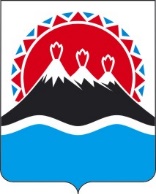 П О С Т А Н О В Л Е Н И ЕГУБЕРНАТОРА КАМЧАТСКОГО КРАЯг. Петропавловск-КамчатскийВ соответствии с пунктом 4 статьи 11 Федерального закона от 12.02.1998 № 28-ФЗ «О гражданской обороне», абзацем третьим пункта 4 Положения о гражданской обороне в Российской Федерации, утвержденного постановлением Правительства Российской Федерации от 26.11.2007 № 804 «Об утверждении Положения о гражданской обороне в Российской Федерации»ПОСТАНОВЛЯЮ:1. Утвердить Положение об организации и ведении гражданской обороны в Камчатском крае согласно приложению 1 к настоящему постановлению.2. Утвердить Функции по выполнению мероприятий по гражданской обороне исполнительными органами Камчатского края согласно приложению 2 к настоящему постановлению.3. Признать утратившими силу:1) постановление Губернатора Камчатского края от 24.10.2008 № 396 «Об утверждении Положения об организации и ведении гражданской обороны в Камчатском крае»;2) постановление Губернатора Камчатского края от 21.10.2013 № 120 «О внесении изменений в постановление Губернатора Камчатского края от 24.10.2008 № 396 «Об утверждении Положения об организации и ведении гражданской обороны в Камчатском крае»;3) постановление Губернатора Камчатского края от 25.07.2014 № 89 «О внесении изменений в постановление Губернатора Камчатского края от 24.10.2008 № 396 «Об утверждении Положения об организации и ведении гражданской обороны в Камчатском крае»;4) постановление Губернатора Камчатского края от 26.11.2015 № 93 «О внесении изменений в постановление Губернатора Камчатского края от 24.10.2008 № 396 «Об утверждении Положения об организации и ведении гражданской обороны в Камчатском крае»;5) постановление Губернатора Камчатского края от 01.06.2016 № 59 «О внесении изменений в постановление Губернатора Камчатского края от 24.10.2008 № 396 «Об утверждении Положения об организации и ведении гражданской обороны в Камчатском крае»;6) постановление Губернатора Камчатского края от 14.07.2017 № 65 «О внесении изменений в постановление Губернатора Камчатского края от 24.10.2008 № 396 «Об утверждении Положения об организации и ведении гражданской обороны в Камчатском крае»;7) постановление Губернатора Камчатского края от 19.02.2020 № 25 «О внесении изменений в постановление Губернатора Камчатского края от 24.10.2008 № 396 «Об утверждении Положения об организации и ведении гражданской обороны в Камчатском крае».4. Настоящее постановление вступает в силу после дня его официального опубликования.Приложение 1 к постановлениюГубернатора Камчатского края от [Дата регистрации] № [Номер документа]Положениеоб организации и ведении гражданской обороны в Камчатском крае1. Общие положения1. Настоящее Положение определяет организационные основы гражданской обороны, содержание основных мероприятий гражданской обороны, состав сил гражданской обороны, порядок подготовки к ведению и ведения гражданской обороны в Камчатском крае, а также функции по выполнению мероприятий по гражданской обороне исполнительными органами Камчатского края.2. Мероприятия по гражданской обороне организуются и проводятся на всей территории Камчатского края в соответствии с федеральными законами и иными нормативными правовыми актами Российской Федерации, Уставом Камчатского края, законами и иными нормативными правовыми актами Камчатского края, а также настоящим Положением.3. Территориальные органы федеральных органов исполнительной власти по Камчатскому краю, исполнительные органы Камчатского края, органы местного самоуправления муниципальных образований в Камчатском крае (далее - органы местного самоуправления) и организации, независимо от их организационно-правовых форм, расположенные на территории Камчатского края (далее - организации), в целях решения задач в области гражданской обороны, в соответствии с полномочиями в области гражданской обороны, создают и содержат силы, средства, объекты гражданской обороны, запасы материально-технических, продовольственных, медицинских и иных средств, планируют и осуществляют мероприятия по гражданской обороне.4. Полномочия органов государственной власти Камчатского края в области гражданской обороны определяются Законом Камчатского края.5. Руководители территориальных органов федеральных органов исполнительной власти по Камчатскому краю, Губернатор Камчатского края, должностные лица местного самоуправления, возглавляющие местные администрации (исполнительно-распорядительные органы муниципальных образований), и руководители организаций несут персональную ответственность за организацию и проведение мероприятий по гражданской обороне и защите населения.2. Мероприятия по гражданской оборонеТерриториальные органы федеральных органов исполнительной власти по Камчатскому краю (по согласованию), исполнительные органы Камчатского края, органы местного самоуправления и организации, в целях решения задач в области гражданской обороны, в соответствии с их полномочиями, планируют и осуществляют следующие мероприятия: 6. Основными мероприятиями по гражданской обороне, осуществляемыми в целях решения задачи, связанной с подготовкой населения в области гражданской обороны, являются:1) правовое и методическое обеспечение функционирования единой системы подготовки населения в области гражданской обороны и защиты населения от чрезвычайных ситуаций природного и техногенного характера;2) планирование и осуществление обучения населения Камчатского края в области гражданской обороны;3) создание, оснащение и всестороннее обеспечение учебно-методического центра по гражданской обороне, чрезвычайным ситуациям и пожарной безопасности, учебно-консультационных пунктов по гражданской обороне;4) создание и поддержание в рабочем состоянии учебной материально-технической базы для подготовки работников организаций в области гражданской обороны;5) пропаганда знаний в области гражданской обороны.7. Основными мероприятиями по гражданской обороне, осуществляемыми в целях решения задачи, связанной с оповещением населения об опасностях, возникающих при военных конфликтах или вследствие этих конфликтов, а также при чрезвычайных ситуациях природного и техногенного характера, являются:1) создание и поддержание в состоянии постоянной готовности системы централизованного оповещения населения, осуществление ее модернизации на базе технических средств нового поколения;2) создание и поддержание в состоянии готовности локальных систем оповещения организациями, эксплуатирующими опасные производственные объекты I и II классов опасности, особо радиационно опасные и ядерно опасные производства и объекты, последствия аварий на которых могут причинять вред жизни и здоровью населения, проживающего или осуществляющего хозяйственную деятельность в зонах воздействия поражающих факторов за пределами их территорий, гидротехнические сооружения чрезвычайно высокой опасности и гидротехнические сооружения высокой опасности;3) установка специализированных технических средств оповещения и информирования населения в местах массового пребывания людей;4) комплексное использование средств единой сети электросвязи Российской Федерации, сетей и средств радио-, проводного и телевизионного вещания, а также других технических средств передачи информации;5) сбор информации и обмен ею.8. Основными мероприятиями по гражданской обороне, осуществляемыми в целях решения задачи, связанной с эвакуацией населения, материальных и культурных ценностей в безопасные районы, являются:1) организация планирования, подготовки и проведения эвакуации;2) подготовка безопасных районов для размещения населения, материальных и культурных ценностей, подлежащих эвакуации;3) создание и организация деятельности эвакуационных органов, а также подготовка их личного состава.9. Основными мероприятиями по гражданской обороне, осуществляемыми в целях решения задачи, связанной с предоставлением населению средств индивидуальной и коллективной защиты, являются:1) строительство, сохранение, поддержание в состоянии постоянной готовности к использованию по предназначению и техническое обслуживание защитных сооружений гражданской обороны и их технических систем;2) приспособление в мирное время и при приведении гражданской обороны в готовность к ее ведению и в ходе ее ведения в военное время заглубленных помещений и других сооружений подземного пространства для укрытия населения;3) подготовка в мирное время и строительство при приведении гражданской обороны в готовность к ее ведению и в ходе ее ведения в военное время быстровозводимых защитных сооружений гражданской обороны с упрощенным внутренним оборудованием и укрытий простейшего типа;4) обеспечение укрытия населения в защитных сооружениях гражданской обороны, в заглубленных помещениях и других сооружениях подземного пространства;5) накопление, хранение, освежение и использование по предназначению средств индивидуальной защиты населения;6) обеспечение выдачи населению средств индивидуальной защиты и предоставления средств коллективной защиты в установленные сроки.10. Основными мероприятиями по гражданской обороне, осуществляемыми в целях решения задачи, связанной с проведением мероприятий по световой маскировке и другим видам маскировки, являются:1) определение перечня объектов, подлежащих маскировке;2) разработка планов осуществления комплексной маскировки территорий, отнесенных в установленном порядке к группам по гражданской обороне, а также организаций, являющихся вероятными целями при использовании современных средств поражения;3) создание и поддержание организациями, отнесенными в установленном порядке к категориям по гражданской обороне, в состоянии постоянной готовности к использованию по предназначению запасов материально-технических средств, необходимых для проведения мероприятий по световой маскировке и другим видам маскировки;4) проведение инженерно-технических мероприятий по уменьшению демаскирующих признаков организаций, отнесенных в установленном порядке к категориям по гражданской обороне.11. Основными мероприятиями по гражданской обороне, осуществляемыми в целях решения задачи, связанной с проведением аварийно-спасательных и других неотложных работ в случае возникновения опасностей для населения при военных конфликтах или вследствие этих конфликтов, а также при чрезвычайных ситуациях природного и техногенного характера, являются:1) создание, оснащение и подготовка необходимых сил и средств гражданской обороны и Камчатской территориальной подсистемы единой государственной системы предупреждения и ликвидации чрезвычайных ситуаций, а также планирование их действий;2) создание и поддержание в состоянии постоянной готовности к использованию по предназначению запасов материально-технических, продовольственных, медицинских и иных средств для всестороннего обеспечения аварийно-спасательных работ;3) организация взаимодействия сил гражданской обороны с Вооруженными Силами Российской Федерации, другими войсками, воинскими формированиями и органами, а также со специальными формированиями, создаваемыми в военное время;4) учет и ведение реестров нештатных аварийно-спасательных формирований, привлекаемых для решения задач в области гражданской обороны, и нештатных формирований по обеспечению выполнения мероприятий по гражданской обороне.12. Основными мероприятиями по гражданской обороне, осуществляемыми в целях решения задачи, связанной с первоочередным жизнеобеспечением населения, пострадавшего при военных конфликтах или вследствие этих конфликтов, а также при чрезвычайных ситуациях природного и техногенного характера, являются:1) планирование и организация основных видов жизнеобеспечения населения;2) создание и поддержание в постоянной готовности к использованию по предназначению запасов материально-технических, продовольственных, медицинских и иных средств;3) нормированное снабжение населения продовольственными и непродовольственными товарами;4) предоставление населению коммунально-бытовых услуг;5) проведение санитарно-гигиенических и противоэпидемических мероприятий среди населения, пострадавшего при военных конфликтах или вследствие этих конфликтов;6) осуществление эвакуации пострадавших в лечебные учреждения;7) определение численности населения, оставшегося без жилья;8) инвентаризация сохранившегося и оценка состояния поврежденного жилого фонда, определение возможности его использования для размещения пострадавшего населения, размещение людей, оставшихся без жилья, в домах отдыха, пансионатах и других оздоровительных учреждениях, временных жилищах, а также осуществление подселения населения на площадь сохранившегося жилого фонда;9) предоставление населению информационно-психологической поддержки.13. Основными мероприятиями по гражданской обороне, осуществляемыми в целях решения задачи, связанной с борьбой с пожарами, возникшими при военных конфликтах или вследствие этих конфликтов, являются:1) создание необходимых противопожарных сил, их оснащение материально-техническими средствами и подготовка в области гражданской обороны;2) тушение пожаров в районах проведения аварийно-спасательных и других неотложных работ в военное время;3) тушение пожаров на объектах, отнесенных в установленном порядке к категориям по гражданской обороне, в военное время.14. Основными мероприятиями по гражданской обороне, осуществляемыми в целях решения задачи, связанной с обнаружением и обозначением районов, подвергшихся радиоактивному, химическому, биологическому или иному заражению, являются:1) создание и обеспечение готовности Камчатской территориальной подсети сети наблюдения и лабораторного контроля гражданской обороны и защиты населения - специализированных учреждений, подразделений и служб, созданных на базе (основе) исполнительных органов государственной власти Камчатского края, органов местного самоуправления муниципальных образований в Камчатском крае и организаций, осуществляющих функции наблюдения и контроля за радиационной, химической, биологической обстановкой на территории Камчатского края;2) введение режимов радиационной защиты на территориях, подвергшихся радиоактивному заражению (загрязнению);3) совершенствование методов и технических средств мониторинга состояния радиационной, химической, биологической обстановки, в том числе оценка степени зараженности и загрязнения продовольствия и объектов окружающей среды радиоактивными, химическими и биологическими веществами.15. Основными мероприятиями по гражданской обороне, осуществляемыми в целях решения задачи, связанной с санитарной обработкой населения, обеззараживанием зданий и сооружений, со специальной обработкой техники и территорий, являются:1) заблаговременное создание запасов дезактивирующих, дегазирующих и дезинфицирующих веществ и растворов;2) создание сил гражданской обороны для проведения санитарной обработки населения и обеззараживания техники, зданий и территорий, а также их оснащение и подготовка в области гражданской обороны;3) организацию проведения мероприятий по обеззараживанию техники, зданий и территорий, санитарной обработке населения.16. Основными мероприятиями по гражданской обороне, осуществляемыми в целях решения задачи, связанной с восстановлением и поддержанием порядка в районах, пострадавших при военных конфликтах или вследствие этих конфликтов, а также при чрезвычайных ситуациях природного и техногенного характера, являются:1) создание сил охраны общественного порядка, их оснащение материально-техническими средствами и подготовка в области гражданской обороны;2) восстановление и охрана общественного порядка, обеспечение безопасности дорожного движения в городах и других населенных пунктах, на маршрутах эвакуации населения и выдвижения сил гражданской обороны;3) охрана объектов, подлежащих обязательной охране органами внутренних дел, и имущества юридических и физических лиц (в соответствии с договором), принятие мер по охране имущества, оставшегося без присмотра.17. Основными мероприятиями по гражданской обороне, осуществляемыми в целях решения задачи, связанной со срочным восстановлением функционирования необходимых коммунальных служб в военное время, являются:1) обеспечение готовности коммунальных служб к работе в условиях военного времени и планирование их действий;2) создание запасов оборудования и запасных частей для ремонта поврежденных систем газо-, энерго- и водоснабжения;3) создание и подготовка резерва мобильных средств для очистки и транспортировки воды;4) создание на водопроводных станциях необходимых запасов реагентов, реактивов, консервантов и дезинфицирующих средств;5) создание запасов резервуаров и емкостей, мобильных резервных и автономных источников энергии, другого необходимого оборудования и технических средств.18. Основными мероприятиями по гражданской обороне, осуществляемыми в целях решения задачи, связанной со срочным захоронением трупов в военное время, являются:1) заблаговременное определение мест возможных захоронений;2) создание, подготовка и поддержание в готовности сил и средств гражданской обороны для обеспечения мероприятий по срочному захоронению трупов, в том числе на базе специализированных ритуальных организаций;3) организация и проведение мероприятий по осуществлению опознания, учету и захоронения с соблюдением установленных законодательством правил;4) организация санитарно-эпидемиологического надзора.19. Основными мероприятиями по гражданской обороне, осуществляемыми в целях решения задачи, связанной с обеспечением устойчивости функционирования организаций, необходимых для выживания населения при военных конфликтах или вследствие этих конфликтов, а также при чрезвычайных ситуациях природного и техногенного характера, являются:1) создание и организация работы в мирное и военное время комиссий по вопросам повышения устойчивости функционирования объектов экономики;2) рациональное размещение объектов экономики и инфраструктуры, а также средств производства в соответствии с требованиями строительных норм и правил осуществления инженерно-технических мероприятий гражданской обороны;3) разработка и проведение мероприятий, направленных на повышение надежности функционирования систем и источников газо-, энерго- и водоснабжения;4) разработка и реализация в мирное и военное время инженерно-технических мероприятий гражданской обороны;5) планирование, подготовка и проведение аварийно-спасательных и других неотложных работ на объектах экономики, продолжающих работу в военное время;6) заблаговременное создание запасов материально-технических, продовольственных, медицинских и иных средств, необходимых для сохранения и (или) восстановления производственного процесса;7) создание страхового фонда документации;8) повышение эффективности защиты производственных фондов при воздействии на них современных средств поражения.20. Основными мероприятиями по гражданской обороне, осуществляемыми в целях решения задачи, связанной с обеспечением постоянной готовности сил и средств гражданской обороны, являются:1) создание и оснащение современными техническими средствами сил гражданской обороны;2) подготовка сил гражданской обороны, проведение учений и тренировок по гражданской обороне;3) планирование действий сил гражданской обороны;4) определение порядка взаимодействия и привлечения сил и средств гражданской обороны, а также всестороннего обеспечения их действий.21. Исполнительные органы Камчатского края в пределах компетенции, в целях выполнения мероприятий по гражданской обороне, осуществляют функции согласно приложению 2 к настоящему Положению.4. Руководство и организационная структура гражданской обороны на территории Камчатского края22. Руководство гражданской обороной на территории Камчатского края осуществляет Губернатор Камчатского края.23. Руководство гражданской обороной на территориях муниципальных образований в Камчатском крае осуществляют должностные лица местного самоуправления, возглавляющие местные администрации (исполнительно-распорядительные органы муниципальных образований).24. Руководство гражданской обороной в организациях осуществляют их руководители.25. Руководители гражданской обороны осуществляют руководство гражданской обороной через соответствующие органы, осуществляющие управление гражданской обороной, эвакуационные органы, комиссии по повышению устойчивости функционирования объектов экономики и другие органы, создаваемые в целях решения задач в области гражданской обороны.26. Система управления гражданской обороной в Камчатском крае является составной частью системы государственного управления Российской Федерации, предназначена для решения задач в области гражданской обороны и представляет собой совокупность органов, осуществляющих управление гражданской обороной, а также пунктов управления и технических средств, обеспечивающих управление гражданской обороной.При этом устанавливается система централизованного подчинения нижестоящих органов управления гражданской обороны вышестоящим.27. Органами, осуществляющими управление гражданской обороной на территории Камчатского края, являются:1) на региональном уровне - Главное управление Министерства Российской Федерации по делам гражданской обороны, чрезвычайным ситуациям и ликвидации последствий стихийных бедствий по Камчатскому краю (далее - Главное управление МЧС России по Камчатскому краю);2) на местном уровне и в организациях - структурные подразделения (работники), уполномоченные на решение задач в области гражданской обороны, создаваемые (назначаемые) в порядке, установленном Правительством Российской Федерации.28. В целях планирования, подготовки и проведения эвакуационных мероприятий исполнительными органами Камчатского края, органами местного самоуправления и организациями заблаговременно, в мирное время, создаются эвакуационные комиссии.Эвакуационные комиссии возглавляются руководителями или заместителями руководителей соответствующих исполнительных органов Камчатского края, органов местного самоуправления и организаций.Положения об эвакуационных комиссиях и их составы утверждаются правовыми актами соответствующих руководителей гражданской обороны.29. В целях планирования, подготовки и проведения мероприятий, направленных на сохранение объектов, необходимых для устойчивого функционирования экономики и выживания населения Камчатского края в военное время исполнительными органами Камчатского края, органами местного самоуправления и организациями заблаговременно, в мирное время, создаются комиссии по повышению устойчивости функционирования объектов экономики.Положения о комиссиях по повышению устойчивости функционирования объектов экономики и их составы утверждаются правовыми актами.30. Пункты управления гражданской обороной - это специально оборудованные сооружения (помещения) или транспортные средства, оснащенные необходимыми техническими средствами связи и жизнеобеспечения и предназначенные для размещения и обеспечения эффективной работы органов управления в мирное и военное время.31. В зависимости от предназначения и места размещения пункты управления гражданской обороной подразделяются на повседневные, запасные и подвижные.32. К повседневным пунктам управления гражданской обороной на территории Камчатского края относятся:1) центр управления в кризисных ситуациях Главного управления МЧС России по Камчатскому краю;2) единые дежурно-диспетчерские службы муниципальных образований в Камчатском крае;3) дежурно-диспетчерские службы организаций, продолжающих работу в военное время.33. К запасным пунктам управления гражданской обороной на территории Камчатского края относятся:1) запасной пункт управления Правительства Камчатского края, расположенный в безопасном районе, вне зон возможных опасностей и зон возможных разрушений;2) запасные пункты управления городов, отнесенных к группам по гражданской обороне, расположенные в пределах городов вне территорий объектов, отнесенных в установленном порядке к категориям по гражданской обороне;3) запасные пункты управления руководителей организаций, отнесенных в установленном порядке к категориям по гражданской обороне.34. К подвижным пунктам управления гражданской обороной на территории Камчатского края относятся:1) подвижный пункт управления Правительства Камчатского края;2) подвижные пункты управления органов местного самоуправления;3) подвижные пункты управления организаций, продолжающих работу в военное время.35. Методическое руководство по созданию и организации работы подвижных пунктов управления гражданской обороной осуществляет Главное управление МЧС России по Камчатскому краю.36. Для осуществления управления гражданской обороной исполнительные органы Камчатского края, органы местного самоуправления и организации в соответствии с полномочиями в области гражданской обороны создают и поддерживают в постоянной готовности технические системы управления гражданской обороны, системы оповещения населения об опасностях, возникающих при военных конфликтах или вследствие этих конфликтов, а также при чрезвычайных ситуациях природного и техногенного характера.Создание технических систем управления гражданской обороны предусматривает проектирование и строительство новых, поддержание в готовности существующих пунктов управления и систем связи гражданской обороны, а также их организационно-техническое сопряжение с пунктами управления систем государственного и военного управления.37. Обеспечение координации деятельности органов управления гражданской обороной, управления силами и средствами гражданской обороны Камчатского края, организации информационного взаимодействия исполнительных органов Камчатского края, органов местного самоуправления и организаций при решении задач в области гражданской обороны, а также при осуществлении мер информационной поддержки принятия решений в области гражданской обороны на региональном уровне осуществляет - центр управления в кризисных ситуациях Главного управления МЧС России по Камчатскому краю, в порядке, установленном Министерством Российской Федерации по делам гражданской обороны, чрезвычайным ситуациям и ликвидации последствий стихийных бедствий (далее – МЧС России).38. В целях обеспечения организованного и планомерного осуществления мероприятий по гражданское обороне, в том числе своевременного оповещения населения о прогнозируемых и возникших опасностях в военное время на территории Камчатского края организуется сбор информации в области гражданской обороны и обмен ею.Сбор и обмен информацией осуществляется исполнительными органами Камчатского края, органами местного самоуправления и организациями, эксплуатирующими опасные производственные объекты I и II классов опасности, особо радиационно-опасные и ядерно-опасные производства и объекты, гидротехнические сооружения высокой опасности, а также организациями, отнесенными в установленном порядке к категориям по гражданской обороне.39. Порядок сбора и обмена информацией в области гражданской обороны, формы донесений и сроки их представления определяются МЧС России.5. Состав сил гражданской обороны Камчатского края40. Для решения задач в области гражданской обороны, реализуемых на территории Камчатского края, создаются силы гражданской обороны.В состав сил гражданской обороны Камчатского края входят: 1) подразделения Государственной противопожарной службы;2) аварийно-спасательные формирования;3) нештатные формирования по обеспечению выполнения мероприятий по гражданской обороне;4) спасательные службы.41. Составной частью Государственной противопожарной службы является Противопожарная служба Камчатского края.Противопожарная служба Камчатского края создается исполнительными органами Камчатского края в соответствии с законодательством Камчатского края в целях организации предупреждения и тушения пожаров.42. Аварийно-спасательные формирования Камчатского края создаются в целях проведения аварийно-спасательных работ в случае возникновения опасностей для населения при военных конфликтах или вследствие этих конфликтов, а также при чрезвычайных ситуациях природного и техногенного характера:1) на постоянной штатной основе (профессиональные аварийно-спасательные формирования);2) на нештатной основе (нештатные аварийно-спасательные формирования);3) на общественных началах (общественные аварийно-спасательные формирования).43. Профессиональные аварийно-спасательные формирования создаются исполнительными органами Камчатского края, органами местного самоуправления и организациями в соответствии с законодательством Российской Федерации. 44. Нештатные аварийно-спасательные формирования создаются организациями из числа своих работников в обязательном порядке, если это предусмотрено законодательством Российской Федерации, или по решению администраций организаций в порядке, предусмотренном законодательством Российской Федерации.45. Общественные аварийно-спасательные формирования создаются общественными объединениями, уставной задачей которых является участие в проведении работ по ликвидации чрезвычайных ситуаций.46. Нештатные формирования по обеспечению выполнения мероприятий по гражданской обороне создаются организациями, отнесенными в установленном порядке к категориям по гражданской обороне, в целях участия в обеспечении мероприятий по гражданской обороне и проведения не связанных с угрозой жизни и здоровью людей неотложных работ при ликвидации чрезвычайных ситуаций.47. Исполнительные органы Камчатского края и органы местного самоуправления могут создавать, содержать и организовывать деятельность нештатных аварийно-спасательных формирований и нештатных формирований по обеспечению выполнения мероприятий по гражданской обороне для выполнения мероприятий на своих территориях в соответствии с планами гражданской обороны и защиты населения, планами действий по предупреждению и ликвидации чрезвычайных ситуаций. 48. На территории Камчатского края могут создаваться спасательные службы (нештатные) Камчатского края, муниципальных образований в Камчатском крае и организаций.Решение о создании спасательных служб принимают исполнительные органы Камчатского края, в муниципальных образованиях - должностные лица местного самоуправления, возглавляющие местные администрации (исполнительно-распорядительные органы муниципальных образований), а в организациях – руководители организаций.Спасательная служба - это совокупность органов управления, сил и средств гражданской обороны, объединенных по единому отраслевому принципу, предназначенных для выполнения мероприятий по гражданской обороне, всестороннего обеспечения действий аварийно-спасательных формирований и выполнения других неотложных работ при военных конфликтах или вследствие этих конфликтов, а также при чрезвычайных ситуациях природного и техногенного характера.Вид и количество спасательных служб определяются в зависимости от характера и объема выполняемых задач в соответствии с планами гражданской обороны и защиты населения, планами действий по предупреждению и ликвидации чрезвычайных ситуаций с учетом наличия соответствующей базы для их создания.Задачи, организация и функции спасательных служб определяются соответствующими положениями о них.49. Порядок создания, подготовки и содержания в готовности сил гражданской обороны Камчатского края определяется федеральными законами и иными нормативными правовыми актами Российской Федерации, законами и иными нормативными правовыми актами Камчатского края,50. Силы гражданской обороны Камчатского края привлекаются для решения задач в области гражданской обороны в соответствии с планами гражданской обороны и защиты населения Камчатского края, планами гражданской обороны и защиты населения муниципальных образований в Камчатском крае и планами гражданской обороны организаций (далее - планы гражданской обороны и защиты населения (планы гражданской обороны)) по решению соответствующего руководителя гражданской обороны.51. Для решения задач в области гражданской обороны решениями исполнительных органов Камчатского края, органов местного самоуправления и организаций могут привлекаться силы и средства Камчатской территориальной подсистемы единой государственной системы предупреждения и ликвидации чрезвычайных ситуаций.6. Подготовка к ведению и ведение гражданской обороны в Камчатском крае52. Подготовка к ведению гражданской обороны на территории Камчатского края осуществляется в мирное время и основывается на заблаговременном, согласованном и взаимоувязанном по целям и задачам, выполнении мероприятий по подготовке к защите населения, материальных и культурных ценностей от опасностей, возникающих при военных конфликтах или вследствие этих конфликтов, а также при чрезвычайных ситуациях природного и техногенного характера.53. Комплекс планируемых и осуществляемых заблаговременно мероприятий по гражданской обороне охватывает правовые, организационные, инженерно-технические и иные мероприятия, обеспечивающие реализацию каждой из основных задач гражданской обороны.54. Ведение гражданской обороны на территории Камчатского края начинается с момента введения в действие Президентом Российской Федерации Плана гражданской обороны и защиты населения Российской Федерации.55. Ведение гражданской обороны заключается в непосредственном выполнении основных задач, возложенных на гражданскую оборону, и осуществляется в соответствии с планами гражданской обороны и защиты населения (планами гражданской обороны).56. Планы гражданской обороны и защиты населения (планы гражданской обороны) определяют объем, организацию, порядок обеспечения, способы и сроки выполнения мероприятий по гражданской обороне и ликвидации чрезвычайных ситуаций природного и техногенного характера в военное время.Порядок разработки, согласования и утверждения планов гражданской обороны и защиты населения (планов гражданской обороны) определяется МЧС России.57. При принятии Президентом Российской Федерации решения о непосредственной подготовке к переводу на работу в условиях военного времени, исполнительные органы Камчатского края, органы местного самоуправления и организации осуществляют выполнение мероприятий по приведению в готовность гражданской обороны на территории Камчатского края.58. Приведение в готовность гражданской обороны на территории Камчатского края осуществляется в порядке, установленном законодательством Российской Федерации в соответствии с планами приведения в готовность гражданской обороны Камчатского края, планами приведения в готовность гражданской обороны муниципальных образований в Камчатском крае и планами приведения в готовность гражданской обороны организаций (далее - планы приведения в готовность гражданской обороны). Порядок разработки, согласования и утверждения планов приведения в готовность гражданской обороны определяется МЧС России. Приложение 2 к постановлениюГубернатора Камчатского края от [Дата регистрации] № [Номер документа]Функциипо выполнению мероприятий по гражданской обороне исполнительными органами Камчатского края 1. Министерство по чрезвычайным ситуациям Камчатского края:1) осуществляет реализацию государственной политики в области гражданской обороны на территории Камчатского края в пределах установленных полномочий;2) осуществляет нормативное правовое регулирование в области организации и ведения гражданской обороны в Камчатском крае в пределах установленных полномочий;3) организует разработку и реализацию плана гражданской обороны и защиты населения Камчатского края;4) организует сбор и обмен информацией в области гражданской обороны на территории Камчатского края;5) организует работу по планированию и осуществлению обучения населения в области гражданской обороны;6) осуществляет создание, оснащение и всестороннее обеспечение учебно-методического центра по гражданской обороне, чрезвычайным ситуациям и пожарной безопасности;7) организует работу по пропаганде знаний в области гражданской обороны;8) организует работу по созданию и поддержанию в состоянии постоянной готовности к использованию технических систем управления гражданской обороны, системы оповещения населения об опасностях, возникающих при военных конфликтах или вследствие этих конфликтов, а также при чрезвычайных ситуациях природного и техногенного характера;9) осуществляет нормативное правовое регулирование и организацию планирования эвакуации населения, материальных и культурных ценностей в безопасные районы;10) организует работу в мирное и военное время эвакуационной комиссии Камчатского края;11) организует работу в мирное и военное время комиссии по вопросам повышения устойчивости функционирования объектов экономики Камчатского края;12) разрабатывает и организует выполнение государственной программы Камчатского края, предусматривающей реализацию мероприятий, направленных на развитие гражданской обороны в Камчатском крае;13) организует проведение учений и тренировок по гражданской обороне;14) осуществляет в пределах своих полномочий совместно с подразделениями Федеральной противопожарной службы мероприятия по борьбе с пожарами, возникшими при военных конфликтах или вследствие этих конфликтов, а также при чрезвычайных ситуациях природного и техногенного характера;15) участвует в проведении мероприятий по поддержанию защитных сооружений гражданской обороны (далее – защитных сооружений), находящихся в собственности Камчатского края, в готовности к использованию по предназначению;16) организует согласование вопросов строительства недостающих быстровозводимых защитных сооружений гражданской обороны с упрощенным внутренним оборудованием и укрытий простейшего типа; 17) организует работу по созданию в целях гражданской обороны запасов материально-технических, продовольственных, медицинских и иных средств и поддержанию их в постоянной готовности к использованию по предназначению;18) осуществляет создание, размещение, хранение и восполнение средств индивидуальной защиты, средств радиационной, химической и биологической защиты, разведки и радиационного контроля, санитарно-хозяйственного имущества, материально-технических средств и других средств первоочередного жизнеобеспечения населения; 19) осуществляет создание, размещение, хранение и восполнение запасов материально-технических средств для запасного пункта управления Правительства Камчатского края;20) осуществляет руководство по вопросам создания, содержания, организации деятельности аварийно-спасательных формирований и Противопожарной службы Камчатского края;21) организует ведение реестра нештатных аварийно-спасательных формирований и нештатных формирований по обеспечению выполнения мероприятий по гражданской обороне; 22) осуществляет контроль за созданием сил гражданской обороны для проведения санитарной обработки населения и обеззараживания техники, зданий и территорий, а также их оснащением и подготовкой в области гражданской обороны;23) организует работу по формированию перечня организаций, обеспечивающих выполнение мероприятий регионального уровня по гражданской обороне;24) организует работу по отнесению организаций к категориям по гражданской обороне и формированию перечня соответствующих организаций;25) готовит предложения по отнесению территорий края к группам по гражданской обороне;26) организует работу по зонированию территории Камчатского края по степени возможной опасности;27) организует работу по определению общей потребности в защитных сооружениях и иных объектах гражданской обороны на территории Камчатского края;28) организует разработку плана создания объектов гражданской обороны Камчатского края;29) организует учет защитных сооружений и иных объектов гражданской обороны, расположенных на территории Камчатского края;30) осуществляет контроль за созданием объектов гражданской обороны и поддержанием их в состоянии готовности к использованию по предназначению;31) включает в мобилизационный план экономики Камчатского края мобилизационные задания (заказы) о поставке продукции, проведении работ, выделении сил и средств, об оказании услуг, установленные организациям, обеспечивающим выполнение мероприятий регионального уровня по гражданской обороне;32) осуществляет контроль за включением органами местного самоуправления в мобилизационные планы экономики муниципальных образований в Камчатском крае мобилизационных заданий (заказов) о поставке продукции, проведении работ, выделении сил и средств, об оказании услуг, установленные организациям, обеспечивающим выполнение мероприятий местного уровня по гражданской обороне;33) осуществляет иные полномочия в сфере организации и ведения гражданской обороны в Камчатском крае в соответствии с федеральным законодательством и законодательством Камчатского края.2. Министерство строительства и жилищной политики Камчатского края:1) участвует в разработке плана гражданской обороны и защиты населения Камчатского края;2) организует планирование, подготовку и проведение инженерно-технических мероприятий по гражданской обороне в пределах установленных полномочий;3) организует создание сил гражданской обороны в организациях строительной отрасли, обеспечивающих выполнение мероприятий регионального уровня по гражданской обороне;4) осуществляет контроль за подготовкой сил гражданской обороны к выполнению задач по предназначению, в соответствии с установленным законодательством Российской Федерации порядком;5) организует взаимодействие и координирует деятельность органов местного самоуправления при планировании, подготовке и проведении инженерно-технических мероприятий по гражданской обороне;6) осуществляет в установленной сфере деятельности создание, размещение, хранение и восполнение запасов материально-технических и иных средств в целях гражданской обороны в Камчатском крае;7) осуществляет контроль за созданием и поддержанием в состоянии постоянной готовности к использованию по предназначению запасов материально-технических и иных средств для сохранения и (или) восстановления производственного процесса в организациях строительной отрасли, продолжающих работу в военное время;8) осуществляет координацию работ по приспособлению в мирное время и при приведении гражданской обороны в готовность к ее ведению и в ходе ее ведения в военное время заглубленных помещений и других сооружений подземного пространства для укрытия населения;9) осуществляет координацию работ по подготовке в мирное время и строительстве при приведении гражданской обороны в готовность к ее ведению и в ходе ее ведения в военное время быстровозводимых защитных сооружений гражданской обороны с упрощенным внутренним оборудованием и укрытий простейшего типа;10) осуществляет контроль обеспеченности защитными сооружениями и средствами индивидуальной защиты работников подведомственных организаций, организаций строительной отрасли, продолжающих работу в военное время, в соответствии с установленным законодательством Российской Федерации порядком;11) оказывает помощь органам местного самоуправления в инвентаризации сохранившегося и оценке состояния поврежденного жилого фонда, определение возможности его использования для размещения пострадавшего населения;12) определяет перечень объектов строительной отрасли, подлежащих световой маскировке и другим видам маскировки;13) осуществляет контроль за планированием, подготовкой и проведением мероприятий по световой маскировке и другим видам маскировки на объектах строительной отрасли;14) участвует в работе комиссии по вопросам повышения устойчивости функционирования объектов экономики Камчатского края;15) контролирует создание и работу в мирное и военное время комиссий по вопросам устойчивого функционирования в организациях строительной отрасли, продолжающих работу в военное время;16) организует разработку и проведение мероприятий, направленных на повышение устойчивости функционирования объектов строительной отрасли в военное время;17) принимает участие в организации и проведении учений и тренировок по гражданской обороне;18) определяет перечень организаций строительной отрасли, обеспечивающих выполнение мероприятий регионального уровня по гражданской обороне;19) определяет организациям строительной отрасли, указанным в перечне организаций, обеспечивающих выполнение мероприятий регионального уровня по гражданской обороне, мобилизационные задания (заказы) о поставке продукции, проведении работ, выделении сил и средств, об оказании услуг в целях обеспечения выполнения мероприятий по гражданской обороне; 20) заключает договоры (контракты) с организациями строительной отрасли, указанными в перечне организаций, обеспечивающих выполнение мероприятий регионального уровня по гражданской обороне, о выполнении мобилизационных заданий (заказов) в целях выполнения мероприятий по гражданской обороне.3. Министерство жилищно-коммунального хозяйства и энергетики Камчатского края:1) участвует в разработке плана гражданской обороны и защиты населения Камчатского края;2) организует планирование, подготовку и проведение мероприятий по обеспечению питьевой водой, теплом и коммунально-бытовыми услугами населения, пострадавшего при военных конфликтах или вследствие этих конфликтов, а также при чрезвычайных ситуациях природного и техногенного характера, а также личного состава сил гражданской обороны при проведении аварийно-спасательных и других неотложных работ; 3) осуществляет контроль за готовностью объектов топливно-энергетического комплекса и жилищно-коммунального хозяйства к работе в условиях военного времени;4) организует создание сил гражданской обороны в организациях топливно-энергетического комплекса и жилищно-коммунального хозяйства, обеспечивающих выполнение мероприятий регионального уровня по гражданской обороне;5) осуществляет контроль за подготовкой сил гражданской обороны к выполнению задач по предназначению, в соответствии с установленным законодательством Российской Федерации порядком;6) организует взаимодействие и координирует деятельность органов местного самоуправления при планировании, подготовке и проведении аварийно-спасательных и других неотложных работ на объектах топливно-энергетического комплекса и жилищно-коммунального хозяйства, продолжающих работу в военное время; 7) осуществляет в установленной сфере деятельности создание, размещение, хранение и восполнение запасов материально-технических и иных средств в целях гражданской обороны в Камчатском крае;8) осуществляет контроль за созданием и поддержанием в состоянии постоянной готовности к использованию по предназначению запасов материально-технических и иных средств для сохранения и (или) восстановления производственного процесса на объектах топливно-энергетического комплекса и жилищно-коммунального хозяйства, продолжающих работу в военное время;9) осуществляет контроль обеспеченности защитными сооружениями и средствами индивидуальной защиты работников подведомственных организаций, организаций топливно-энергетического комплекса и жилищно-коммунального хозяйства, продолжающих работу в военное время, в соответствии с установленным законодательством Российской Федерации порядком;10) организует планирование, подготовку и проведение мероприятий по световой маскировке и другим видам маскировки на территории Камчатского края в соответствии с установленным законодательством Российской Федерации порядком;11) определяет перечень объектов топливно-энергетического комплекса и жилищно-коммунального хозяйства, подлежащих световой маскировке и другим видам маскировки;12) осуществляет контроль за планированием, подготовкой и проведением мероприятий по световой маскировке и другим видам маскировки на объектах топливно-энергетического комплекса и жилищно-коммунального хозяйства, продолжающих работу в военное время;13) организует обеспечение горюче-смазочными материалами сил гражданской обороны, предназначенных для проведения аварийно-спасательных и других неотложных работ, а также для проведения эвакуационных мероприятий; 14) организует взаимодействие и координирует деятельность органов местного самоуправления при подготовке и проведении мероприятий по срочному захоронению трупов в военное время, а также при чрезвычайных ситуациях природного и техногенного характера в соответствии с установленным законодательством Российской Федерации порядком;15) организует взаимодействие и координирует деятельность органов местного самоуправления при подготовке и проведении мероприятий по проведению обеззараживания техники, зданий и территорий, санитарной обработке населения;16) организует планирование, подготовку и осуществление коммунально-бытового обеспечения эвакуационных мероприятий;17) участвует в работе эвакуационной комиссии Камчатского края;18) участвует в работе комиссии по вопросам повышения устойчивости функционирования объектов экономики Камчатского края;19) контролирует создание и работу в мирное и военное время комиссий по вопросам устойчивого функционирования в организациях топливно-энергетического комплекса и жилищно-коммунального хозяйства, продолжающих работу в военное время;20) организует разработку и проведение мероприятий, направленных на повышение устойчивости функционирования элементов и систем электро- и теплоснабжения, водо- и топливоснабжения в военное время;21) принимает участие в организации и проведении учений и тренировок по гражданской обороне;22) определяет перечень организаций топливно-энергетического комплекса и жилищно-коммунального хозяйства, обеспечивающих выполнение мероприятий регионального уровня по гражданской обороне; 23) определяет организациям топливно-энергетического комплекса и жилищно-коммунального хозяйства, указанным в перечне организаций, обеспечивающих выполнение мероприятий регионального уровня по гражданской обороне, мобилизационные задания (заказы) о поставке продукции, проведении работ, выделении сил и средств, об оказании услуг в целях обеспечения выполнения мероприятий по гражданской обороне; 24) заключает договоры (контракты) с организациями топливно-энергетического комплекса и жилищно-коммунального хозяйства, указанными в перечне организаций, обеспечивающих выполнение мероприятий регионального уровня по гражданской обороне, о выполнении мобилизационных заданий (заказов) в целях выполнения мероприятий по гражданской обороне.4. Министерство транспорта и дорожного строительства Камчатского края:1) участвует в разработке плана гражданской обороны и защиты населения Камчатского края;2) организует планирование, подготовку и проведение транспортного и дорожного обеспечения мероприятий по гражданской обороне в пределах установленных полномочий;3) организует создание сил гражданской обороны в организациях транспорта и дорожного строительства, обеспечивающих выполнение мероприятий регионального уровня по гражданской обороне;4) осуществляет контроль за подготовкой сил гражданской обороны к выполнению задач по предназначению, в соответствии с установленным законодательством Российской Федерации порядком;5) организует взаимодействие и координирует деятельность органов местного самоуправления при подготовке и проведении транспортного и дорожного обеспечения мероприятий по гражданской обороне;6) осуществляет в установленной сфере деятельности создание, размещение, хранение и восполнение запасов материально-технических и иных средств в целях гражданской обороны в Камчатском крае;7) осуществляет контроль за созданием и поддержанием в состоянии постоянной готовности к использованию по предназначению запасов материально-технических и иных средств для сохранения и (или) восстановления производственного процесса на объектах транспорта и дорожного строительства, продолжающих работу в военное время;8) осуществляет контроль обеспеченности защитными сооружениями и средствами индивидуальной защиты работников подведомственных организаций, организаций транспорта и дорожного строительства, продолжающих работу в военное время, в соответствии с установленным законодательством Российской Федерации порядком;9) осуществляет контроль за подготовкой и распределением транспортных средств, предназначенных для выполнения эвакуационных перевозок;10) организует проведение мероприятий по подготовке и выполнению ремонтных работ, оборудованию объездов на разрушенных или непроходимых участках дорог, оборудованию и содержанию переправ через водные преграды в целях создания условий для беспрепятственного маневра силами гражданской обороны, своевременного подвоза необходимых материально-технических средств, проведения эвакуационных мероприятий;11) определяет перечень объектов транспорта и дорожного строительства, подлежащих световой маскировке и другим видам маскировки;12) осуществляет контроль за планированием и проведением мероприятий по световой маскировке и другим видам маскировки на объектах транспорта и дорожного строительства;13) участвует в работе эвакуационной комиссии Камчатского края;14) участвует в работе комиссии по вопросам повышения устойчивости функционирования объектов экономики Камчатского края;15) контролирует создание и работу в мирное и военное время комиссий по вопросам устойчивого функционирования в организациях транспорта и дорожного строительства, продолжающих работу в военное время;16) организует разработку и проведение мероприятий, направленных на повышение устойчивости функционирования объектов транспорта и дорожного строительства в военное время;17) принимает участие в организации и проведении учений и тренировок по гражданской обороне;18) определяет перечень организаций транспорта и дорожного строительства, обеспечивающих выполнение мероприятий регионального уровня по гражданской обороне;19) определяет организациям транспорта и дорожного строительства, указанным в перечне организаций, обеспечивающих выполнение мероприятий регионального уровня по гражданской обороне, мобилизационные задания (заказы) о поставке продукции, проведении работ, выделении сил и средств, об оказании услуг в целях обеспечения выполнения мероприятий по гражданской обороне; 20) заключает договоры (контракты) с организациями транспорта и дорожного строительства, указанными в перечне организаций, обеспечивающих выполнение мероприятий регионального уровня по гражданской обороне, о выполнении мобилизационных заданий (заказов) в целях выполнения мероприятий по гражданской обороне.5. Министерство здравоохранения Камчатского края:1) участвует в разработке плана гражданской обороны и защиты населения Камчатского края;2) организует планирование, подготовку и проведение медицинских и лечебно-эвакуационных мероприятий, направленных на сохранение жизни и здоровья населения, а также своевременное оказание медицинской помощи пораженным и больным в военное время;3) организует создание сил гражданской обороны в организациях сферы здравоохранения, обеспечивающих выполнение мероприятий регионального уровня по гражданской обороне;4) осуществляет контроль за подготовкой сил гражданской обороны к выполнению задач по предназначению, в соответствии с установленным законодательством Российской Федерации порядком;5) организует взаимодействие и координирует деятельность органов местного самоуправления при планировании, подготовке и проведении медицинского обеспечения мероприятий по гражданской обороне;6) осуществляет в установленной сфере деятельности создание, размещение, хранение и восполнение запасов медицинских средств в целях гражданской обороны в Камчатском крае;7) осуществляет контроль обеспеченности защитными сооружениями и средствами индивидуальной защиты работников подведомственных учреждений здравоохранения и других организаций в сфере здравоохранения, продолжающих работу в военное время, в соответствии с установленным законодательством Российской Федерации порядком;8) организует проведение судебно-криминалистических исследований тел погибших;9) организует проведение в пределах установленных полномочий противоэпидемических мероприятий, направленных на предупреждение возникновения и распространения массовых инфекционных заболеваний, устранение неблагоприятных санитарных последствий, возникающих при военных конфликтах или вследствие этих конфликтов, а также при чрезвычайных ситуациях природного и техногенного характера;10) определяет перечень организаций в сфере здравоохранения, подлежащих световой маскировке и другим видам маскировки;11) осуществляет контроль за планированием, подготовкой и проведением мероприятий по световой маскировке и другим видам маскировки организаций в сфере здравоохранения;12) участвует в работе эвакуационной комиссии Камчатского края;13) организует планирование, подготовку и осуществление медицинского обеспечения эвакуационных мероприятий;14) осуществляет медицинскую эвакуацию пострадавших в лечебные учреждения;15) участвует в работе комиссии по вопросам повышения устойчивости функционирования объектов экономики Камчатского края;16) контролирует создание и работу в мирное и военное время комиссий по вопросам устойчивого функционирования организаций в сфере здравоохранения, продолжающих работу в военное время;17) организует разработку и проведение мероприятий, направленных на повышение устойчивости функционирования организаций в сфере здравоохранения в военное время;18) принимает участие в организации и проведении учений и тренировок по гражданской обороне;19) определяет перечень организаций в сфере здравоохранения, обеспечивающих выполнение мероприятий регионального уровня по гражданской обороне;20) определяет организациям в сфере здравоохранения, указанным в перечне организаций, обеспечивающих выполнение мероприятий регионального уровня по гражданской обороне, мобилизационные задания (заказы) о поставке продукции, проведении работ, выделении сил и средств, об оказании услуг в целях обеспечения выполнения мероприятий по гражданской обороне; 21) заключает договоры (контракты) с организациями в сфере здравоохранения, указанными в перечне организаций, обеспечивающих выполнение мероприятий регионального уровня по гражданской обороне, о выполнении мобилизационных заданий (заказов) в целях выполнения мероприятий по гражданской обороне.6. Министерство экономического развития и торговли Камчатского края:1) участвует в разработке плана гражданской обороны и защиты населения Камчатского края;2) осуществляет планирование и организацию нормированного снабжения населения продовольственными и непродовольственными товарами в военное время;3) осуществляет планирование и организует обеспечение населения, пострадавшее при военных конфликтах или вследствие этих конфликтов, а также при чрезвычайных ситуациях природного и техногенного характера (далее – пострадавшее население) продовольствием, вещевым имуществом и предметами первой необходимости, а также обеспечение питанием личного состава сил гражданской обороны;4) организует создание в организациях, обеспечивающих выполнение мероприятий регионального уровня по гражданской обороне, сил гражданской обороны, предназначенных для обеспечения пострадавшего населения продовольствием, вещевым имуществом и предметами первой необходимости, а также обеспечения питанием личного состава сил гражданской обороны; 5) осуществляет контроль за подготовкой сил гражданской обороны к выполнению задач по предназначению, в соответствии с порядком установленным законодательством Российской Федерации;6) организует взаимодействие и координирует деятельность органов местного самоуправления при планировании, подготовке и проведении мероприятий по обеспечению пострадавшего населения продовольствием, вещевым имуществом и предметами первой необходимости; 7) осуществляет в установленной сфере деятельности создание, размещение, хранение и восполнение запасов продовольственных средств, вещевого имущества и предметов первой необходимости в целях гражданской обороны в Камчатском крае;8) осуществляет контроль за созданием и поддержанием в состоянии постоянной готовности к использованию по предназначению запасов материально-технических средств для сохранения и (или) восстановления производственного процесса на объектах торговли и питания, продолжающих работу в военное время;9) осуществляет контроль обеспеченности защитными сооружениями и средствами индивидуальной защиты работников подведомственных организаций, организаций торговли и питания, продолжающих работу в военное время, в соответствии с установленным законодательством Российской Федерации порядком;10) определяет перечень объектов торговли и питания, подлежащих маскировке и другим видам маскировки;11) осуществляет контроль за планированием, подготовкой и проведением мероприятий по световой маскировке и другим видам маскировки на объектах торговли и питания;12) участвует в работе эвакуационной комиссии Камчатского края;13) участвует в работе комиссии по вопросам повышения устойчивости функционирования объектов экономики Камчатского края;14) контролирует создание и работу в мирное и военное время комиссий по вопросам устойчивого функционирования в организациях торговли и питания, продолжающих работу в военное время;15) организует разработку и проведение мероприятий, направленных на повышение устойчивости функционирования объектов торговли и питания в военное время;16) принимает участие в организации и проведении учений и тренировок по гражданской обороне;17) определяет перечень организаций торговли и питания, обеспечивающих выполнение регионального уровня по гражданской обороне;18) определяет организациям торговли и питания, указанным в перечне организаций, обеспечивающих выполнение мероприятий регионального уровня по гражданской обороне, мобилизационные задания (заказы) о поставке продукции, проведении работ, выделении сил и средств, об оказании услуг в целях обеспечения выполнения мероприятий по гражданской обороне;19) заключает договоры (контракты) с организациями торговли и питания, указанными в перечне организаций, обеспечивающих выполнение мероприятий регионального уровня по гражданской обороне, о выполнении мобилизационных заданий (заказов) в целях выполнения мероприятий по гражданской обороне.7. Министерство образования Камчатского края:1) организует изучение в подведомственных государственных образовательных организациях, осуществляющих образовательную деятельность по образовательным программам основного общего и среднего общего образования, курса «Основы безопасности жизнедеятельности», в подведомственных государственных образовательных организациях, осуществляющих образовательную деятельность по основным образовательным программам среднего профессионального образования, - дисциплины «Безопасность жизнедеятельности» в соответствии с федеральными государственными образовательными стандартами и с учетом соответствующих примерных основных образовательных программ;2) организует участие обучающихся в подведомственных государственных образовательных организациях в учениях и тренировках по гражданской обороне;3) организует распространение среди обучающихся памяток, листовок и пособий по тематике гражданской обороны;4) осуществляет контроль обеспеченности защитными сооружениями и средствами индивидуальной защиты работников подведомственных государственных образовательных организаций, продолжающих работу в военное время, в соответствии с установленным законодательством Российской Федерации порядком;5) участвует в работе комиссии по вопросам повышения устойчивости функционирования объектов экономики Камчатского края;6) контролирует создание и работу в мирное и военное время комиссий по вопросам устойчивого функционирования в подведомственных государственных образовательных организациях, продолжающих работу военное время;7) организует разработку и проведение мероприятий, направленных на повышение устойчивости функционирования подведомственных государственных образовательных организаций в военное время.8. Министерство культуры Камчатского края:1) участвует в разработке плана гражданской обороны и защиты населения Камчатского края;2) организует планирование, подготовку и проведение мероприятий по защите культурных ценностей на территории Камчатского края;3) определяет перечень культурных ценностей, подлежащих эвакуации в безопасные районы;4) организует создание сил гражданской обороны по защите культурных ценностей в организациях, обеспечивающих выполнение мероприятий регионального уровня по гражданской обороне;5) осуществляет контроль за подготовкой сил гражданской обороны к выполнению задач по предназначению, в соответствии с установленным законодательством Российской Федерации порядком;6) организует взаимодействие и координирует деятельность органов местного самоуправления при планировании, подготовке и проведении мероприятий по защите культурных ценностей на территориях муниципальных образований;7) осуществляет контроль обеспеченности защитными сооружениями и средствами индивидуальной защиты работников подведомственных учреждений культуры, продолжающих работу в военное время, в соответствии с установленным законодательством Российской Федерации порядком;8) участвует в работе эвакуационной комиссии Камчатского края;9) участвует в работе комиссии по вопросам повышения устойчивости функционирования объектов экономики Камчатского края;10) контролирует создание и работу в мирное и военное время комиссий по вопросам устойчивого функционирования в учреждениях культуры, продолжающих работу в военное время;11) организует разработку и проведение мероприятий, направленных на повышение устойчивости функционирования объектов культуры в военное время;12) принимает участие в организации и проведении учений и тренировок по гражданской обороне;13) определяет перечень организаций, обеспечивающих выполнение регионального уровня по гражданской обороне на объектах культуры;14) определяет организациям, указанным в перечне организаций, обеспечивающих выполнение мероприятий регионального уровня по гражданской обороне на объектах культуры, мобилизационные задания (заказы) о поставке продукции, проведении работ, выделении сил и средств, об оказании услуг в целях обеспечения выполнения мероприятий по гражданской обороне; 15) заключает договоры (контракты) с организациями, указанными в перечне организаций, обеспечивающих выполнение мероприятий регионального уровня по гражданской обороне на объектах культуры, о выполнении мобилизационных заданий (заказов) в целях выполнения мероприятий по гражданской обороне.9. Министерство сельского хозяйства, пищевой и перерабатывающей промышленности Камчатского края:1) участвует в разработке плана гражданской обороны и защиты населения Камчатского края;2) организует планирование, подготовку и проведение мероприятий по защите сельскохозяйственных растений и запасов продуктов растениеводства при военных конфликтах или вследствие этих конфликтов, а также при чрезвычайных ситуациях природного и техногенного характера;3) организует создание сил гражданской обороны в организациях агропромышленного комплекса, пищевой и перерабатывающей промышленности, обеспечивающих выполнение мероприятий регионального уровня по гражданской обороне;4) осуществляет контроль за подготовкой сил гражданской обороны к выполнению задач по предназначению, в соответствии с установленным законодательством Российской Федерации порядком;5) организует взаимодействие и координирует деятельность органов местного самоуправления при планировании, подготовке и проведении мероприятий по защите сельскохозяйственных растений и запасов продуктов растениеводства при военных конфликтах или вследствие этих конфликтов, а также при чрезвычайных ситуациях природного и техногенного характера;6) осуществляет контроль за созданием и поддержанием в состоянии постоянной готовности к использованию по предназначению запасов материально-технических средств для сохранения и (или) восстановления производственного процесса на объектах агропромышленного комплекса, пищевой и перерабатывающей промышленности, продолжающих работу в военное время;7) осуществляет контроль обеспеченности защитными сооружениями и средствами индивидуальной защиты работников подведомственных организаций, организаций агропромышленного комплекса, пищевой и перерабатывающей промышленности, находящихся в сфере ведения министерства и продолжающих работу в военное время, в соответствии с установленным законодательством Российской Федерации порядком;8) участвует в работе комиссии по вопросам повышения устойчивости функционирования объектов экономики Камчатского края;9) определяет перечень объектов агропромышленного комплекса, пищевой и перерабатывающей промышленности, подлежащих световой маскировке и другим видам маскировки;10) осуществляет контроль за планированием и проведением мероприятий по световой маскировке и другим видам маскировки на объектах агропромышленного комплекса, пищевой и перерабатывающей промышленности;11) контролирует создание и работу в мирное и военное время комиссий по вопросам устойчивого функционирования в организациях агропромышленного комплекса, пищевой и перерабатывающей промышленности, продолжающих работу в военное время;12) организует разработку и проведение мероприятий, направленных на повышение устойчивости функционирования объектов агропромышленного комплекса, пищевой и перерабатывающей промышленности в военное время;13) принимает участие в организации и проведении учений и тренировок по гражданской обороне;14) определяет перечень организаций агропромышленного комплекса, пищевой и перерабатывающей промышленности, обеспечивающих выполнение регионального уровня по гражданской обороне; 15) определяет организациям агропромышленного комплекса, пищевой и перерабатывающей промышленности, указанным в перечне организаций, обеспечивающих выполнение мероприятий регионального уровня по гражданской обороне, мобилизационные задания (заказы) о поставке продукции, проведении работ, выделении сил и средств, об оказании услуг в целях обеспечения выполнения мероприятий по гражданской обороне;16) заключает договоры (контракты) с организациями агропромышленного комплекса, пищевой и перерабатывающей промышленности, указанными в перечне организаций, обеспечивающих выполнение мероприятий регионального уровня по гражданской обороне, о выполнении мобилизационных заданий (заказов) в целях выполнения мероприятий по гражданской обороне.10. Министерство рыбного хозяйства Камчатского края:1) осуществляет контроль за созданием и оснащением и сил гражданской обороны, предназначенных для проведения аварийно-спасательных и других неотложных работ, при военных конфликтах или вследствие этих конфликтов, а также при чрезвычайных ситуациях природного и техногенного на предприятиях рыбного хозяйства, продолжающих работу в военное время;2) осуществляет контроль за подготовкой сил гражданской обороны к выполнению задач по предназначению, в соответствии с установленным законодательством Российской Федерации порядком;3) осуществляет контроль за планированием, подготовкой и проведением аварийно-спасательных и других неотложных работ на объектах рыбного хозяйства, продолжающих работу в военное время;4) осуществляет контроль обеспеченности защитными сооружениями и средствами индивидуальной защиты работников организаций рыбного хозяйства, продолжающих работу в военное время, в соответствии с установленным законодательством Российской Федерации порядком;5) определяет перечень объектов рыбного хозяйства, подлежащих маскировке и другим видам маскировки;6) осуществляет контроль за планированием и проведением мероприятий по световой маскировке и другим видам маскировки на объектах рыбного хозяйства;7) участвует в работе комиссии по вопросам повышения устойчивости функционирования объектов экономики Камчатского края;8) контролирует создание и работу в мирное и военное время комиссий по вопросам устойчивого функционирования в организациях рыбного хозяйства, продолжающих работу в военное время;9) организует разработку и проведение мероприятий, направленных на повышение устойчивости функционирования объектов рыбного хозяйства в военное время;10) определяет перечень организаций рыбного хозяйства, обеспечивающих выполнение регионального уровня по гражданской обороне; 11) определяет организациям рыбного хозяйства, указанным в перечне организаций, обеспечивающих выполнение мероприятий регионального уровня по гражданской обороне, мобилизационные задания (заказы) о поставке продукции, проведении работ, выделении сил и средств, об оказании услуг в целях обеспечения выполнения мероприятий по гражданской обороне;12) заключает договоры (контракты) с организациями рыбного хозяйства, указанными в перечне организаций, обеспечивающих выполнение мероприятий регионального уровня по гражданской обороне, о выполнении мобилизационных заданий (заказов) в целях выполнения мероприятий по гражданской обороне.11. Министерство цифрового развития Камчатского края:1) участвует в разработке плана гражданской обороны и защиты населения Камчатского края;2) организует комплексное использование средств единой сети электросвязи Российской Федерации, сетей и средств радио, проводного и телевизионного вещания, а также других технических средств передачи информации в целях оповещения населения об опасностях, возникающих при военных конфликтах или вследствие этих конфликтов, а также при чрезвычайных ситуациях природного и техногенного характера;3) организует создание сил гражданской обороны в организациях информатизации и связи, обеспечивающих выполнение мероприятий регионального уровня по гражданской обороне;4) осуществляет контроль за подготовкой сил гражданской обороны к выполнению задач по предназначению, в соответствии с установленным законодательством Российской Федерации порядком;5) осуществляет в установленной сфере деятельности создание, размещение, хранение и восполнение запасов средств связи и оповещения в целях гражданской обороны в Камчатском крае;6) осуществляет контроль за созданием и поддержанием в состоянии постоянной готовности к использованию по предназначению запасов имущества и средств связи для сохранения и (или) восстановления производственного процесса на объектах информатизации и связи, продолжающих работу в военное время;7) осуществляет контроль обеспеченности защитными сооружениями и средствами индивидуальной защиты работников подведомственных организаций, организаций информатизации и связи, продолжающих работу в военное время, в соответствии с установленным законодательством Российской Федерации порядком;8) определяет перечень объектов информатизации и связи, подлежащих световой маскировке и другим видам маскировки;9) осуществляет контроль за планированием, подготовкой и проведением мероприятий по световой маскировке и другим видам маскировки на объектах информатизации и связи;10) участвует в работе эвакуационной комиссии Камчатского края;11) участвует в работе комиссии по вопросам повышения устойчивости функционирования объектов экономики Камчатского края;12) контролирует создание и работу в мирное и военное время комиссий по вопросам устойчивого функционирования в организациях информатизации и связи, продолжающих работу в военное время;13) организует разработку и проведение мероприятий, направленных на повышение устойчивости функционирования объектов информатизации и связи в военное время;14) принимает участие в организации и проведении учений и тренировок по гражданской обороне.15) определяет перечень организаций информатизации и связи, обеспечивающих выполнение регионального уровня по гражданской обороне; 16) определяет организациям информатизации и связи, указанным в перечне организаций, обеспечивающих выполнение мероприятий регионального уровня по гражданской обороне, мобилизационные задания (заказы) о поставке продукции, проведении работ, выделении сил и средств, об оказании услуг в целях обеспечения выполнения мероприятий по гражданской обороне; 17) заключает договоры (контракты) с организациями информатизации и связи, указанными в перечне организаций, обеспечивающих выполнение мероприятий регионального уровня по гражданской обороне, о выполнении мобилизационных заданий (заказов) в целях выполнения мероприятий по гражданской обороне. 12. Министерство имущественных и земельных отношений Камчатского края:1) организует поддержание в состоянии постоянной готовности к использованию по предназначению и техническое обслуживание защитных сооружений гражданской обороны и их технических систем, находящихся в собственности Камчатского края.2) определяет перечень организаций, обеспечивающих выполнение регионального уровня по гражданской обороне, в соответствии с возложенными функциями, указанными в пункте 1; 3) определяет организациям, указанным в перечне организаций, обеспечивающих выполнение мероприятий регионального уровня по гражданской обороне, мобилизационные задания (заказы) о поставке продукции, проведении работ, выделении сил и средств, об оказании услуг в целях обеспечения выполнения мероприятий по гражданской обороне;4) заключает договоры (контракты) с организациями, указанными в перечне организаций, обеспечивающих выполнение мероприятий регионального уровня по гражданской обороне, о выполнении мобилизационных заданий (заказов) в целях выполнения мероприятий по гражданской обороне.13. Агентство по ветеринарии Камчатского края:1) участвует в разработке плана гражданской обороны и защиты населения Камчатского края;2) организует планирование, подготовку и проведение мероприятий по защите сельскохозяйственных животных, запасов продуктов животноводства, источников воды и кормов;3) определяет перечень организаций в установленной сфере деятельности, обеспечивающих выполнение регионального уровня по гражданской обороне; 4) организует создание сил гражданской обороны в учреждениях ветеринарии, обеспечивающих выполнение мероприятий регионального уровня по гражданской обороне;5) осуществляет контроль за подготовкой сил гражданской обороны к выполнению задач по предназначению, в соответствии с установленным законодательством Российской Федерации порядком;6) организует планирование, подготовку и проведение аварийно-спасательных и других неотложных работ на ветеринарных объектах, продолжающих работу в военное время;7) осуществляет контроль за созданием и поддержанием в состоянии постоянной готовности к использованию по предназначению запасов средств, предназначенных для локализации и ликвидации очагов особо опасных и карантинных болезней животных и птиц;8) формирует резерв биопрепаратов, медикаментов и материально-технических средств на случай возникновения очагов заразных болезней животных и птиц и распоряжается его использованием;9) осуществляет контроль за соблюдением ветеринарных правил при производстве, заготовках, хранении, перевозках и реализации продуктов и сырья животного происхождения на ветеринарных объектах, продолжающих работу в военное время;10) осуществляет контроль обеспеченности защитными сооружениями и средствами индивидуальной защиты работников учреждений ветеринарии, продолжающих работу в военное время, в соответствии с установленным законодательством Российской Федерации порядком;11) участвует в работе комиссии по вопросам повышения устойчивости функционирования объектов экономики Камчатского края;12) контролирует создание и работу в мирное и военное время комиссий по вопросам устойчивого функционирования в учреждениях ветеринарии, продолжающих работу в военное время;13) организует разработку и проведение мероприятий, направленных на повышение устойчивости функционирования ветеринарных объектов в военное время; 14) принимает участие в организации и проведении учений и тренировок по гражданской обороне.14. Иные исполнительные органы государственной власти Камчатского края:1) осуществляют контроль обеспеченности защитными сооружениями и средствами индивидуальной защиты работников подведомственных организаций, продолжающих работу в военное время, в соответствии с установленным законодательством Российской Федерации порядком;2) контролируют создание и работу в мирное и военное время комиссий по вопросам устойчивого функционирования в подведомственных организациях, продолжающих работу в военное время;3) контролируют проведение мероприятий, направленных на повышение устойчивости функционирования подведомственных организаций в военное время.[Дата регистрации]№[Номер документа]Об утверждении Положения об организации и ведении гражданской обороны в Камчатском крае [горизонтальный штамп подписи 1]В.В. Солодов